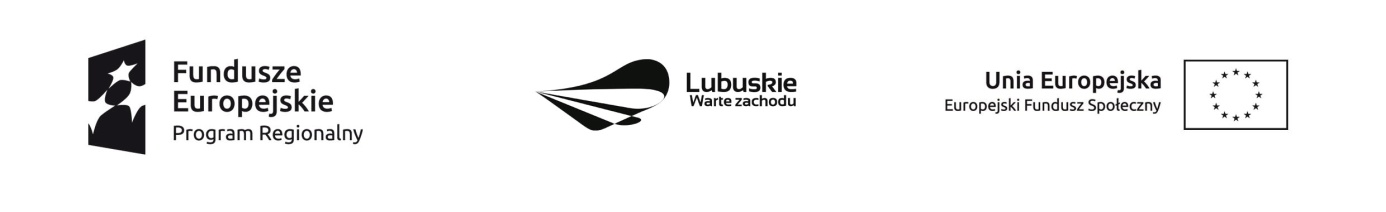         Krosno Odrzańskie, 21.01.2019 r.Ogłoszenie	Dyrektor Powiatowego Centrum Pomocy Rodzinie w Krośnie Odrzańskim informuje, że w wyniku zakończonego naboru ofert zgodnego z  Zapytaniem ofertowym nr 1/RPO/2019 na wynajem sali podczas Balu karnawałowego w dniu 2.02.2019 r. organizowanego w ramach projektu pn. „Aktywność – potencjał – rozwój” w ramach działania 7.2. Programy aktywnej integracji realizowane przez powiatowe centra pomocy rodzinie wybrano najkorzystniejszą ofertę złożoną przez Wykonawcę:Gubiński Dom Kultury z siedzibą przy ul. Westerplatte 14, 66-620 Gubin za kwotę brutto 1 845,00 zł (słownie: jeden tysiąc osiemset czterdzieści pięć złotych 00/100)Wybrana oferta spełnia wymogi formalne i prawne zawarte w treści ogłoszenia.DyrektorPowiatowego  Centrum Pomocy Rodziniew Krośnie OdrzańskimZofia Mielcarek